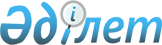 О внесении изменений в приказ и.о. Министра юстиции Республики Казахстан 
от 3 ноября 2010 года № 302 "Об утверждении Положения о квалификационных экзаменах"
					
			Утративший силу
			
			
		
					Приказ Министра юстиции Республики Казахстан от 25 мая 2012 года № 208. Зарегистрирован в Министерстве юстиции Республики Казахстан 28 июня 2012 года № 7765. Утратил силу приказом и.о. Министра юстиции Республики Казахстан от 7 марта 2014 года № 94      Сноска. Утратил силу приказом и.о. Министра юстиции РК от 07.03.2014 № 94 (вводится в действие по истечении двадцати одного календарного дня после дня его первого официального опубликования).      В соответствии с подпунктом 3) пункта 3 статьи 142 Закона Республики Казахстан «Об исполнительном производстве и статусе судебных исполнителей», руководствуясь подпунктом 3) пункта 2 статьи 7 Закона Республики Казахстан «Об органах юстиции», ПРИКАЗЫВАЮ:



      1. Внести в приказ и.о. Министра юстиции Республики Казахстан от 3 ноября 2010 года № 302 «Об утверждении Положения квалификационных экзаменах» (зарегистрированный в Реестре государственной регистрации нормативных правовых актов № 6624, опубликованный в газете «Казахстанская правда» 25 ноября 2010 года, № 320 (26381)) следующие изменения:



      в Положении о квалификационных экзаменах, утвержденном указанным приказом:



      пункт 7 изложить в следующей редакции:

      «7. Перечень документов, необходимых для допуска к сдаче квалификационного экзамена:

      1) заявление, написанное в произвольной форме;

      2) копия удостоверения личности;

      3) нотариально заверенная копия диплома о высшем юридическом образовании;

      4) заверенная региональной коллегией частных судебных исполнителей копия заключения об итогах прохождения стажировки;

      5) медицинские справки с наркологического и психиатрического диспансеров, выданные по месту жительства кандидата не ранее чем за месяц до их представления.»;



      пункты 20 и 21 исключить.



      2. Настоящий приказ вводится в действие по истечении десяти календарных дней после дня его первого официального опубликования.      Министр юстиции

      Республики Казахстан                       Б. Имашев      "Согласовано"

      Председатель Республиканской коллегии

      Ким Г.И.

      16 мая 2012 года
					© 2012. РГП на ПХВ «Институт законодательства и правовой информации Республики Казахстан» Министерства юстиции Республики Казахстан
				